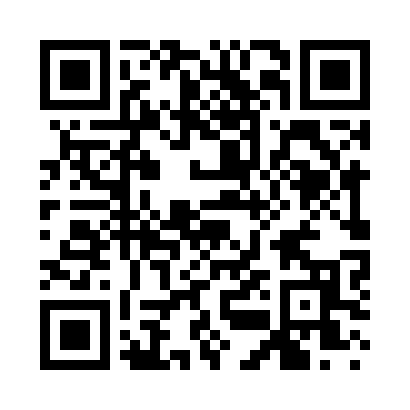 Ramadan times for Copas, Minnesota, USAMon 11 Mar 2024 - Wed 10 Apr 2024High Latitude Method: Angle Based RulePrayer Calculation Method: Islamic Society of North AmericaAsar Calculation Method: ShafiPrayer times provided by https://www.salahtimes.comDateDayFajrSuhurSunriseDhuhrAsrIftarMaghribIsha11Mon6:096:097:301:214:357:137:138:3312Tue6:076:077:281:214:367:147:148:3513Wed6:056:057:261:204:377:157:158:3614Thu6:036:037:241:204:377:177:178:3815Fri6:016:017:221:204:387:187:188:3916Sat6:006:007:211:194:397:197:198:4017Sun5:585:587:191:194:407:207:208:4218Mon5:565:567:171:194:407:227:228:4319Tue5:545:547:151:194:417:237:238:4520Wed5:525:527:131:184:427:247:248:4621Thu5:505:507:111:184:437:267:268:4722Fri5:485:487:091:184:437:277:278:4923Sat5:455:457:071:174:447:287:288:5024Sun5:435:437:051:174:457:307:308:5225Mon5:415:417:041:174:457:317:318:5326Tue5:395:397:021:174:467:327:328:5527Wed5:375:377:001:164:477:337:338:5628Thu5:355:356:581:164:477:357:358:5829Fri5:335:336:561:164:487:367:368:5930Sat5:315:316:541:154:497:377:379:0131Sun5:295:296:521:154:497:397:399:021Mon5:275:276:501:154:507:407:409:042Tue5:255:256:491:144:507:417:419:053Wed5:235:236:471:144:517:427:429:074Thu5:205:206:451:144:527:447:449:085Fri5:185:186:431:144:527:457:459:106Sat5:165:166:411:134:537:467:469:117Sun5:145:146:391:134:537:477:479:138Mon5:125:126:371:134:547:497:499:149Tue5:105:106:361:124:547:507:509:1610Wed5:085:086:341:124:557:517:519:18